headspace Early psychosis provides early intervention care to young people aged 12-25 experiencing or at high risk of psychosis.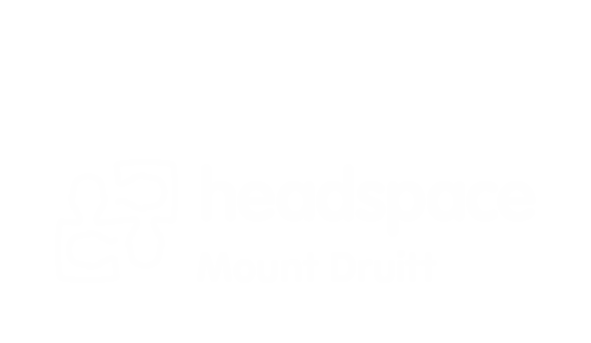 We have two program streams for young people who are Ultra High Risk (UHR) or those experiencing First Episode Psychosis (FEP). We work with high suspicion and a low threshold to assess for psychosis.Referral criteria for UHRRecent deterioration in functioning or persistent low functioning over the last 12 months. Plus, any of the following:· History of psychosis in a first degree relative (i.e. Parents, siblings, half siblings)· Schizotypal Personality Disorder· Attenuated psychotic symptoms  (subtle forms of positive psychotic symptoms)· Full threshold psychotic symptoms that have occurred in the last 12 months that resolved spontaneously (i.e. without any medication)Referral Criteria for FEPFull threshold psychotic symptoms (hallucinations, delusions, formal thought disorder) present more than 7 daysExclusion CriteriaYoung person has received more than 6 months of treatment for psychosisYoung person on a CTO or within the first 18 weeks of commencing ClozapineLives outside our service catchment area (Will accept if young person willing to travel, and understands they may not have access to full service)ContactAny questions or to refer contact headspace Mount Druitt on (02) 8881 2500 or download the Service Provider Referral Form https://headspace.org.au/headspace-centres/Mountdruitt